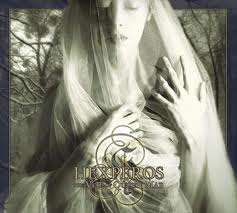 Hexperos è il duo formato da Alessandra Santovito (principalmente voce, flauto traverso, ex membro fondatore della band Gothica che riscosse, con il suo sound oscuro, un grandissimo successo tra i fruitori del genere, soprattutto negli anni ’90) e Francesco Forgione (principalmente contrabbasso, violoncello, arpa bardica, viola da gamba, percussioni e tastiere).Alessandra è laureata in Lingue e Letterature straniere e in Discipline musicali – Canto Lirico, entrambi con il massimo dei voti e la lode, ha cantato come soprano solista in varie ensemble, la sua esperienza nel campo della musica classica, e non solo, è notevole.Francesco è un polistrumentista, compositore, che si occupa anche delle registrazioni dell’ensemble in qualità di audio engineering.Si avvalgono della collaborazione di vari musicisti di talento, in particolar modo dei violinisti Alessandro Pensa, Domenico Mancini, Isabell Presenza; dell’arpista Francesca Romana Di Nicola; del percussionista Franceso Savoretti.I loro album vengono venduti in tutto il mondo, in Italia la distribuzione è curata dall’Audioglobe.Il loro secondo full length album, The Veil of Queen Mab, prodotto dalla casa discografica portoghese Equilibrium Music, ha subito riscosso numerosi consensi con varie recensioni positive e diverse interviste su riviste cartacee e on-line specializzate in questo settore musicale.Il loro primo CD The Garden of the Hesperides, pubblicato sempre dalla Equilibrium Music, ha anch’esso riscosso un ottimo successo di vendite soprattutto in digitale.I brani degli Hexperos vengono trasmessi da varie emittenti, come ad esempio l’ argentina Radio Cultura 97.9 MhzDiversi pezzi sono stati adoperati come colonna sonora per alcuni cortometraggi; citiamo il corto “Maremaje” del regista Giovanni Atturio, proiettato durante l’importante manifestazione Vasto Film Festival (2011), che ospita personaggi di fama mondiale, il cortometraggio Flebotomia sempre del regista Giovanni Atturio e il promo per il cortometraggio “D.I.V.A.” della film maker Lara Celenza, incluso nella selezione ufficiale del New Media Film Festival, evento che si svolge ogni anno ad Hollywood presso la Los Angeles Film School.L’ensemble si è esibito in Italia e all’estero. Ricordiamo, tra le date più significative, l’11 Settembre 2010 in Olanda per il Butt Film Festival e il 20 settembre 2006 a Firenze per la Fondazione delle Arti Donatello.Numerosi sono anche i brani inseriti in varie compilation. Menzioniamo il singolo Elettra’s Lullaby allegato al libro di fiabe Berceuses des Fées et petites Sorcières, pubblicato dall’etichetta francese Prikosnovénie. Per approfondimenti è possibile consultare la pagina Hexperos su Wikipedia. Il nome Hexperos proviene da Esperidi e da Hesperos. Quest’ultimo è il nome della prima stella vespertina, la stella preferita da Venere, la dea dell’amore.Le Esperidi sono tre figure mitologiche che si prendono cura di un albero dalle mele d’oro e che cantano con voce melodiosa.Nella musica degli Hexperos percepiamo molteplici influenze e soprattutto scorgiamo sonorità celtiche, etniche, barocche, medievali e altre suggestioni di ampio respiro che richiamano alla mente colonne sonore di autori quali James Newton Howard, Hans Zimmer, James Horner.La maggior parte dei testi sono scritti da Alessandra, così come le musiche sono composte da Francesco ed Alessandra, ma capita di imbattersi in qualche cover dei brani preferiti dal duo come A Time for us di N. Rota o l’Ave Maria di G. Caccini. Inoltre, spesso alcune delle pagine più belle della letteratura mondiale vengono dagli Hexperos trasposte in musica, a conferma dello stretto legame tra musica, cultura ed arti visive alla base dell’ensemble.HEXPEROS www.hexperos.comwww.youtube.com/hexperosofficialwww.facebook.com/hexperoshttp://it.wikipedia.org/wiki/HexperosHEXPEROSVasto (CH)Spett.le Associazione e/o ComuneOggetto: proposta realizzazione concertoCon la presente Vi proponiamo la realizzazione di un Concerto di brani originali composti dagli HexperosHexperos è il duo formato dalla dott.ssa Alessandra Santovito e dal M° Francesco Forgione. Si avvalgono della collaborazione di vari musicisti di talento.Dal vivo la formazione base è di due elementi. Il numero degli elementi varia in base al budget. La formazione acustica è di cinque elementi.La musica degli Hexperos rappresenta un viaggio culturale ed emozionale, tra atmosfere celtiche e mediterranee, tra arte e letteratura.Per contatti ed ulteriori informazioni:greeneyes2@alice.ittelefono 3293273910Cogliamo l’occasione per porgervi i nostri più cordiali salutiHEXPEROS www.hexperos.comwww.youtube.com/hexperosofficialwww.facebook.com/hexperoshttp://it.wikipedia.org/wiki/Hexperos